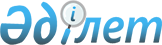 О признании утратившими силу постановлений Правительства Республики Казахстан от 30 апреля 2014 года № 423 "Об утверждении стандартов государственных услуг, оказываемых в сфере технического и профессионального образования" и от 31 мая 2014 года № 599 "Об утверждении стандарта государственной услуги "Прием документов в организации технического и профессионального, послесреднего образования"Постановление Правительства Республики Казахстан от 30 сентября 2015 года № 806      Правительство Республики Казахстан ПОСТАНОВЛЯЕТ:



      1. Признать утратившими силу:



      1) постановление Правительства Республики Казахстан от 30 апреля 2014 года № 423 «Об утверждении стандартов государственных услуг, оказываемых в сфере технического и профессионального образования» (САПП Республики Казахстан, 2014 г., № 31, ст. 275);



      2) постановление Правительства Республики Казахстан от 31 мая 2014 года № 599 «Об утверждении стандарта государственной услуги «Прием документов в организации технического и профессионального, послесреднего образования» (САПП Республики Казахстан, 2014 г., № 37, ст. 361).



      2. Настоящее постановление вводится в действие со дня его первого официального опубликования.       Премьер-Министр

      Республики Казахстан                    К. Масимов
					© 2012. РГП на ПХВ «Институт законодательства и правовой информации Республики Казахстан» Министерства юстиции Республики Казахстан
				